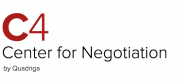 BUCHUNGSFORMULAR: WEBUCATION Deep Dive I Digitale Verhandlung 4.0BUCHUNGSFORMULAR: WEBUCATION Deep Dive I Digitale Verhandlung 4.0BUCHUNGSFORMULAR: WEBUCATION Deep Dive I Digitale Verhandlung 4.0BUCHUNGSFORMULAR: WEBUCATION Deep Dive I Digitale Verhandlung 4.0BUCHUNGSFORMULAR: WEBUCATION Deep Dive I Digitale Verhandlung 4.0BUCHUNGSFORMULAR: WEBUCATION Deep Dive I Digitale Verhandlung 4.0BUCHUNGSFORMULAR: WEBUCATION Deep Dive I Digitale Verhandlung 4.0BUCHUNGSFORMULAR: WEBUCATION Deep Dive I Digitale Verhandlung 4.0BUCHUNGSFORMULAR: WEBUCATION Deep Dive I Digitale Verhandlung 4.0BUCHUNGSFORMULAR: WEBUCATION Deep Dive I Digitale Verhandlung 4.0BUCHUNGSFORMULAR: WEBUCATION Deep Dive I Digitale Verhandlung 4.0Seminartermin: 13.12.2021                                                                                         Seminartermin: 13.12.2021                                                                                         Seminartermin: 13.12.2021                                                                                         Seminartermin: 13.12.2021                                                                                         Seminartermin: 13.12.2021                                                                                         Seminartermin: 13.12.2021                                                                                         Seminartermin: 13.12.2021                                                                                         Seminartermin: 13.12.2021                                                                                         Seminartermin: 13.12.2021                                                                                         Seminartermin: 13.12.2021                                                                                         Seminartermin: 13.12.2021                                                                                         KontaktinformationenKontaktinformationenKontaktinformationenKontaktinformationenKontaktinformationenKontaktinformationenKontaktinformationenKontaktinformationenKontaktinformationenKontaktinformationenKontaktinformationenE-Mail-AdresseE-Mail-AdresseE-Mail-AdresseE-Mail-AdresseRechnungsinformationenRechnungsinformationenRechnungsinformationenRechnungsinformationenRechnungsinformationenRechnungsinformationenRechnungsinformationenRechnungsinformationenRechnungsinformationenRechnungsinformationenRechnungsinformationen Privatkunde Firmenkunde oder Institution Privatkunde Firmenkunde oder Institution Privatkunde Firmenkunde oder Institution Privatkunde Firmenkunde oder Institution Privatkunde Firmenkunde oder Institution Privatkunde Firmenkunde oder Institution Privatkunde Firmenkunde oder Institution Privatkunde Firmenkunde oder Institution Privatkunde Firmenkunde oder Institution Privatkunde Firmenkunde oder Institution Privatkunde Firmenkunde oder Institution Frau  Herr                   Titel Frau  Herr                   Titel Frau  Herr                   Titel Frau  Herr                   TitelVornameVornameVornameVornameNachnameNachnameNachnameNachnameStraße, HausnummerStraße, HausnummerStraße, HausnummerStraße, HausnummerPostleitzahl, OrtPostleitzahl, OrtPostleitzahl, OrtPostleitzahl, OrtLandLandLandLandInterne Referenz (optional)Interne Referenz (optional)Interne Referenz (optional)Interne Referenz (optional)Angaben Teilnehmer:inAngaben Teilnehmer:inAngaben Teilnehmer:inAngaben Teilnehmer:inAngaben Teilnehmer:inAngaben Teilnehmer:inAngaben Teilnehmer:inAngaben Teilnehmer:inAngaben Teilnehmer:inAngaben Teilnehmer:inAngaben Teilnehmer:in Frau  Herr                   Titel Frau  Herr                   Titel Frau  Herr                   Titel Frau  Herr                   TitelVornameVornameVornameVornameNachnameNachnameNachnameNachnameE-Mail-AdresseE-Mail-AdresseE-Mail-AdresseE-Mail-AdresseAbteilungAbteilungAbteilungAbteilungPosition/JobtitelPosition/JobtitelPosition/JobtitelPosition/JobtitelStadtStadtStadtStadtRufnummerRufnummerRufnummerRufnummerWie sind Sie auf unsere Verhandlungsseminar aufmerksam geworden?Wie sind Sie auf unsere Verhandlungsseminar aufmerksam geworden?Wie sind Sie auf unsere Verhandlungsseminar aufmerksam geworden?Wie sind Sie auf unsere Verhandlungsseminar aufmerksam geworden?Wie sind Sie auf unsere Verhandlungsseminar aufmerksam geworden?Wie sind Sie auf unsere Verhandlungsseminar aufmerksam geworden?Wie sind Sie auf unsere Verhandlungsseminar aufmerksam geworden?Wie sind Sie auf unsere Verhandlungsseminar aufmerksam geworden?Wie sind Sie auf unsere Verhandlungsseminar aufmerksam geworden?Wie sind Sie auf unsere Verhandlungsseminar aufmerksam geworden?Wie sind Sie auf unsere Verhandlungsseminar aufmerksam geworden?Wie schätzen Sie Ihre Verhandlungskenntnisse ein: 1 = Verhandlungsanfänger, 10 = VerhandlungsprofiWie schätzen Sie Ihre Verhandlungskenntnisse ein: 1 = Verhandlungsanfänger, 10 = VerhandlungsprofiWie schätzen Sie Ihre Verhandlungskenntnisse ein: 1 = Verhandlungsanfänger, 10 = VerhandlungsprofiWie schätzen Sie Ihre Verhandlungskenntnisse ein: 1 = Verhandlungsanfänger, 10 = VerhandlungsprofiWie schätzen Sie Ihre Verhandlungskenntnisse ein: 1 = Verhandlungsanfänger, 10 = VerhandlungsprofiWie schätzen Sie Ihre Verhandlungskenntnisse ein: 1 = Verhandlungsanfänger, 10 = VerhandlungsprofiWie schätzen Sie Ihre Verhandlungskenntnisse ein: 1 = Verhandlungsanfänger, 10 = VerhandlungsprofiWie schätzen Sie Ihre Verhandlungskenntnisse ein: 1 = Verhandlungsanfänger, 10 = VerhandlungsprofiWie schätzen Sie Ihre Verhandlungskenntnisse ein: 1 = Verhandlungsanfänger, 10 = VerhandlungsprofiWie schätzen Sie Ihre Verhandlungskenntnisse ein: 1 = Verhandlungsanfänger, 10 = VerhandlungsprofiWie schätzen Sie Ihre Verhandlungskenntnisse ein: 1 = Verhandlungsanfänger, 10 = Verhandlungsprofi 1 2 3 4 4 5 6 7 8 9 10 Ich bin mit der Verarbeitung meiner personenbezogenen Daten zur Durchführung des Verhandlungsseminars einverstanden. Bitte nehmen Sie mich in Ihren Verteiler auf und informieren mich über neue Angebote des C4 Center for Negotiation. Ich bin mit der Verarbeitung meiner personenbezogenen Daten zur Durchführung des Verhandlungsseminars einverstanden. Bitte nehmen Sie mich in Ihren Verteiler auf und informieren mich über neue Angebote des C4 Center for Negotiation. Ich bin mit der Verarbeitung meiner personenbezogenen Daten zur Durchführung des Verhandlungsseminars einverstanden. Bitte nehmen Sie mich in Ihren Verteiler auf und informieren mich über neue Angebote des C4 Center for Negotiation. Ich bin mit der Verarbeitung meiner personenbezogenen Daten zur Durchführung des Verhandlungsseminars einverstanden. Bitte nehmen Sie mich in Ihren Verteiler auf und informieren mich über neue Angebote des C4 Center for Negotiation. Ich bin mit der Verarbeitung meiner personenbezogenen Daten zur Durchführung des Verhandlungsseminars einverstanden. Bitte nehmen Sie mich in Ihren Verteiler auf und informieren mich über neue Angebote des C4 Center for Negotiation. Ich bin mit der Verarbeitung meiner personenbezogenen Daten zur Durchführung des Verhandlungsseminars einverstanden. Bitte nehmen Sie mich in Ihren Verteiler auf und informieren mich über neue Angebote des C4 Center for Negotiation. Ich bin mit der Verarbeitung meiner personenbezogenen Daten zur Durchführung des Verhandlungsseminars einverstanden. Bitte nehmen Sie mich in Ihren Verteiler auf und informieren mich über neue Angebote des C4 Center for Negotiation. Ich bin mit der Verarbeitung meiner personenbezogenen Daten zur Durchführung des Verhandlungsseminars einverstanden. Bitte nehmen Sie mich in Ihren Verteiler auf und informieren mich über neue Angebote des C4 Center for Negotiation. Ich bin mit der Verarbeitung meiner personenbezogenen Daten zur Durchführung des Verhandlungsseminars einverstanden. Bitte nehmen Sie mich in Ihren Verteiler auf und informieren mich über neue Angebote des C4 Center for Negotiation. Ich bin mit der Verarbeitung meiner personenbezogenen Daten zur Durchführung des Verhandlungsseminars einverstanden. Bitte nehmen Sie mich in Ihren Verteiler auf und informieren mich über neue Angebote des C4 Center for Negotiation. Ich bin mit der Verarbeitung meiner personenbezogenen Daten zur Durchführung des Verhandlungsseminars einverstanden. Bitte nehmen Sie mich in Ihren Verteiler auf und informieren mich über neue Angebote des C4 Center for Negotiation.Hiermit buche ich verbindlich das Verhandlungsseminar WEBUCATION Deep Dive I Digitale Verhandlung 4.0 am 13.12.2021 für 1.290,00€. Eine Rechnung wird vier Wochen vor Seminarbeginn postalisch an die oben hinterlegte Rechnungsadresse gesendet. Die Teilnahme am Verhandlungsseminar ist an eine vorherige Rechnungsbegleichung gebunden. Bei unvorhersehbarer Absage des Verhandlungsseminars durch das C4 Center for Negotiation werden getätigte Überweisungen zurück erstattet. Hiermit buche ich verbindlich das Verhandlungsseminar WEBUCATION Deep Dive I Digitale Verhandlung 4.0 am 13.12.2021 für 1.290,00€. Eine Rechnung wird vier Wochen vor Seminarbeginn postalisch an die oben hinterlegte Rechnungsadresse gesendet. Die Teilnahme am Verhandlungsseminar ist an eine vorherige Rechnungsbegleichung gebunden. Bei unvorhersehbarer Absage des Verhandlungsseminars durch das C4 Center for Negotiation werden getätigte Überweisungen zurück erstattet. Hiermit buche ich verbindlich das Verhandlungsseminar WEBUCATION Deep Dive I Digitale Verhandlung 4.0 am 13.12.2021 für 1.290,00€. Eine Rechnung wird vier Wochen vor Seminarbeginn postalisch an die oben hinterlegte Rechnungsadresse gesendet. Die Teilnahme am Verhandlungsseminar ist an eine vorherige Rechnungsbegleichung gebunden. Bei unvorhersehbarer Absage des Verhandlungsseminars durch das C4 Center for Negotiation werden getätigte Überweisungen zurück erstattet. Hiermit buche ich verbindlich das Verhandlungsseminar WEBUCATION Deep Dive I Digitale Verhandlung 4.0 am 13.12.2021 für 1.290,00€. Eine Rechnung wird vier Wochen vor Seminarbeginn postalisch an die oben hinterlegte Rechnungsadresse gesendet. Die Teilnahme am Verhandlungsseminar ist an eine vorherige Rechnungsbegleichung gebunden. Bei unvorhersehbarer Absage des Verhandlungsseminars durch das C4 Center for Negotiation werden getätigte Überweisungen zurück erstattet. Hiermit buche ich verbindlich das Verhandlungsseminar WEBUCATION Deep Dive I Digitale Verhandlung 4.0 am 13.12.2021 für 1.290,00€. Eine Rechnung wird vier Wochen vor Seminarbeginn postalisch an die oben hinterlegte Rechnungsadresse gesendet. Die Teilnahme am Verhandlungsseminar ist an eine vorherige Rechnungsbegleichung gebunden. Bei unvorhersehbarer Absage des Verhandlungsseminars durch das C4 Center for Negotiation werden getätigte Überweisungen zurück erstattet. Hiermit buche ich verbindlich das Verhandlungsseminar WEBUCATION Deep Dive I Digitale Verhandlung 4.0 am 13.12.2021 für 1.290,00€. Eine Rechnung wird vier Wochen vor Seminarbeginn postalisch an die oben hinterlegte Rechnungsadresse gesendet. Die Teilnahme am Verhandlungsseminar ist an eine vorherige Rechnungsbegleichung gebunden. Bei unvorhersehbarer Absage des Verhandlungsseminars durch das C4 Center for Negotiation werden getätigte Überweisungen zurück erstattet. Hiermit buche ich verbindlich das Verhandlungsseminar WEBUCATION Deep Dive I Digitale Verhandlung 4.0 am 13.12.2021 für 1.290,00€. Eine Rechnung wird vier Wochen vor Seminarbeginn postalisch an die oben hinterlegte Rechnungsadresse gesendet. Die Teilnahme am Verhandlungsseminar ist an eine vorherige Rechnungsbegleichung gebunden. Bei unvorhersehbarer Absage des Verhandlungsseminars durch das C4 Center for Negotiation werden getätigte Überweisungen zurück erstattet. Hiermit buche ich verbindlich das Verhandlungsseminar WEBUCATION Deep Dive I Digitale Verhandlung 4.0 am 13.12.2021 für 1.290,00€. Eine Rechnung wird vier Wochen vor Seminarbeginn postalisch an die oben hinterlegte Rechnungsadresse gesendet. Die Teilnahme am Verhandlungsseminar ist an eine vorherige Rechnungsbegleichung gebunden. Bei unvorhersehbarer Absage des Verhandlungsseminars durch das C4 Center for Negotiation werden getätigte Überweisungen zurück erstattet. Hiermit buche ich verbindlich das Verhandlungsseminar WEBUCATION Deep Dive I Digitale Verhandlung 4.0 am 13.12.2021 für 1.290,00€. Eine Rechnung wird vier Wochen vor Seminarbeginn postalisch an die oben hinterlegte Rechnungsadresse gesendet. Die Teilnahme am Verhandlungsseminar ist an eine vorherige Rechnungsbegleichung gebunden. Bei unvorhersehbarer Absage des Verhandlungsseminars durch das C4 Center for Negotiation werden getätigte Überweisungen zurück erstattet. Hiermit buche ich verbindlich das Verhandlungsseminar WEBUCATION Deep Dive I Digitale Verhandlung 4.0 am 13.12.2021 für 1.290,00€. Eine Rechnung wird vier Wochen vor Seminarbeginn postalisch an die oben hinterlegte Rechnungsadresse gesendet. Die Teilnahme am Verhandlungsseminar ist an eine vorherige Rechnungsbegleichung gebunden. Bei unvorhersehbarer Absage des Verhandlungsseminars durch das C4 Center for Negotiation werden getätigte Überweisungen zurück erstattet. Hiermit buche ich verbindlich das Verhandlungsseminar WEBUCATION Deep Dive I Digitale Verhandlung 4.0 am 13.12.2021 für 1.290,00€. Eine Rechnung wird vier Wochen vor Seminarbeginn postalisch an die oben hinterlegte Rechnungsadresse gesendet. Die Teilnahme am Verhandlungsseminar ist an eine vorherige Rechnungsbegleichung gebunden. Bei unvorhersehbarer Absage des Verhandlungsseminars durch das C4 Center for Negotiation werden getätigte Überweisungen zurück erstattet. Ort, Datum                                                                                                              UnterschriftOrt, Datum                                                                                                              UnterschriftOrt, Datum                                                                                                              UnterschriftOrt, Datum                                                                                                              UnterschriftOrt, Datum                                                                                                              UnterschriftOrt, Datum                                                                                                              UnterschriftOrt, Datum                                                                                                              UnterschriftOrt, Datum                                                                                                              UnterschriftOrt, Datum                                                                                                              UnterschriftOrt, Datum                                                                                                              UnterschriftOrt, Datum                                                                                                              Unterschrift